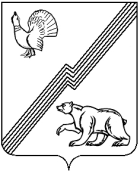 АДМИНИСТРАЦИЯ ГОРОДА ЮГОРСКАХанты-Мансийского автономного округа - ЮгрыПОСТАНОВЛЕНИЕот 09 марта 2022 года 								        № 395-пО внесении изменений в постановление администрации города Югорска от 28.05.2021 № 908-п «О порядке предоставления субсидий субъектам малого и среднего предпринимательства»В соответствии со статьей 78 Бюджетного кодекса Российской Федерации, постановлением Правительства Российской Федерации                             от 18.09.2020 № 1492 «Об общих требованиях к нормативным правовым актам, муниципальным правовым актам, регулирующим предоставление субсидий, в том числе грантов в форме субсидий, юридическим лицам, индивидуальным предпринимателям, а также физическим лицам – производителям товаров, работ, услуг, и о признании утратившими силу некоторых актов Правительства Российской Федерации и отдельных положений некоторых актов Правительства Российской Федерации», постановлением Правительства Ханты-Мансийского автономного                       округа – Югры от 31.10.2021 № 483-п «О государственной программе Ханты-Мансийского автономного округа – Югры «Развитие экономического потенциала», постановлением Правительства Ханты-Мансийского автономного округа – Югры от 30.12.2021 № 633-п «О мерах по реализации государственной программы Ханты-Мансийского автономного округа – Югры «Развитие экономического потенциала», постановлением администрации города Югорска от 30.10.2018 № 3003 «О муниципальной программе города Югорска «Социально-экономическое развитие и муниципальное управление»:1. Внести в постановление администрации города Югорска                             от 28.05.2021 № 908-п «О порядке предоставления субсидий субъектам малого и среднего предпринимательства» (с изменениями от 17.08.2021 № 1491-п) следующие изменения:1.1. Преамбулу изложить в следующей редакции:«В соответствии со статьей 78 Бюджетного кодекса Российской Федерации, постановлением Правительства Российской Федерации                              от 18.09.2020 № 1492 «Об общих требованиях к нормативным правовым актам, муниципальным правовым актам, регулирующим предоставление субсидий, в том числе грантов в форме субсидий, юридическим лицам, индивидуальным предпринимателям, а также физическим лицам – производителям товаров, работ, услуг, и о признании утратившими силу некоторых актов Правительства Российской Федерации», постановлением Правительства Ханты-Мансийского автономного округа – Югры                              от 31.10.2021 № 483-п «О государственной программе Ханты-Мансийского автономного округа – Югры «Развитие экономического потенциала», постановлением Правительства Ханты-Мансийского автономного                   округа – Югры от 30.12.2021 № 633-п «О мерах по реализации государственной программы Ханты-Мансийского автономного округа – Югры «Развитие экономического потенциала», постановлением администрации города Югорска от 30.10.2018 № 3003 «О муниципальной программе города Югорска «Социально-экономическое развитие и муниципальное управление»:».1.2. В приложении: 1.2.1. В разделе 1:1.2.1.1. Пункт 1 после слов «а также» дополнить словами «результаты их предоставления,».1.2.1.2. В пункте 2:1.2.1.2.1. Абзац шестой изложить в следующей редакции: «-постановлением Правительства Ханты-Мансийского автономного округа – Югры от 31.10.2021 № 483-п «О государственной программе Ханты-Мансийского автономного округа – Югры «Развитие экономического потенциала»;».1.2.1.2.2. После абзаца шестого дополнить абзацем следующего содержания:«- постановлением Правительства Ханты-Мансийского автономного округа – Югры от 30.12.2021 № 633-п «О мерах по реализации государственной программы Ханты-Мансийского автономного                            округа – Югры «Развитие экономического потенциала»;».1.2.1.3. Пункт 3 после слов «(далее – Единый реестр субъектов малого и среднего предпринимательства)» дополнить словами «, состоящие на налоговом учете в Ханты-Мансийском автономном округе – Югре и осуществляющие социально значимые (приоритетные) виды деятельности на территории города Югорска по основному виду экономической деятельности».1.2.1.4. Пункт 5 изложить в следующей редакции:«5. Цель предоставления субсидии – возмещение части затрат Субъектам, осуществляющим деятельность в рамках реализации основных мероприятий Программы «Участие в реализации регионального проекта «Акселерация субъектов малого и среднего предпринимательства» и «Участие в реализации регионального проекта «Создание условий для легкого старта и комфортного ведения бизнеса».».1.2.2. В разделе 2:1.2.2.1. Пункты 16, 17 признать утратившими силу.1.2.2.2. Предложение первое пункта 18 после слов «произведенных расходов» дополнить словами «за период 12 месяцев до даты подачи заявления». 1.2.2.3. Подпункт 19.3 пункта 19 признать утратившим силу.1.2.2.4. Пункт 22 изложить в следующей редакции:«22. Заявление подается в Департамент в письменном виде в 2-х экземплярах и в день поступления регистрируется в журнале регистрации заявлений на предоставление субсидий субъектам малого и среднего предпринимательства города Югорска (приложение 3), который должен быть пронумерован и прошнурован. Отметка о принятии заявления указывается в бланке заявления.Заявление может быть подано в Департамент лично или через филиалы автономного учреждения «Многофункциональный центр Югры».Срок рассмотрения документов на предоставление Субсидий не может составлять более 40 рабочих дней со дня принятия заявления. В случае принятия решения об отказе в предоставлении Субсидии Субъекту направляется уведомление в срок не более 5 рабочих дней со дня принятия заявления.».1.2.2.5. Пункт 27 признать утратившим силу.1.2.2.6. Абзацы двенадцатый – двадцать первый подпункта 29.1. пункта 29 признать утратившими силу.1.2.2.7. Пункт 32 изложить в следующей редакции:«32. При наличии положительного решения о предоставлении Субсидии: 32.1) Департамент готовит проект постановления администрации города Югорска о предоставлении Субсидии (далее – постановление о предоставлении Субсидии);32.2) Департамент готовит проект Соглашения в соответствии с типовой формой, утвержденной Департаментом финансов администрации города Югорска для соответствующего вида субсидий в срок не позднее 2 рабочих дней после регистрации постановления о предоставлении Субсидии и направляет (передает) получателю Субсидии по почте или лично; 32.3) получатель Субсидии в срок, не позднее 2 рабочих дней со дня получения проекта Соглашения, подписывает его и передает в Департамент. В течение 2-х рабочих дней со дня получения подписанного Субъектом Соглашения Главный распорядитель бюджетных средств подписывает Соглашение.».1.2.2.8. Пункт 35 изложить в следующей редакции:«35. Результатами предоставления субсидии, характеризующими достижение целевых показателей Программы: «Численность занятых в сфере малого и среднего предпринимательства, включая индивидуальных предпринимателей и самозанятых» и «Количество субъектов малого и среднего предпринимательства (включая индивидуальных предпринимателей) в расчете на 10 тыс. человек населения города Югорска» являются: - осуществление предпринимательской деятельности не менее одного года с момента получения Субсидии, если иное не предусмотрено Соглашением; - сохранение численности работников (при наличии), заявленных на дату обращения, в течение одного года после получения Субсидии.Значения целевых показателей, характеризующих достижение результатов предоставления субсидии, устанавливаются Соглашением о предоставлении субсидии.».1.2.3. Пункт 42 раздела 4 изложить в следующей редакции:«42. Главный распорядитель бюджетных средств осуществляет проверку соблюдения Субъектом порядка и условий предоставления субсидий, в том числе в части достижения результатов их предоставления, а также проверок органами муниципального финансового контроля в соответствии со статьями 268.1 и 269.2 Бюджетного кодекса Российской Федерации.».1.2.4. Графу «Код ОКВЭД Расшифровка» раздела «R» приложения 1 дополнить строкой следующего содержания: «».1.2.5. Приложение 2 изложить в новой редакции (приложение).2.  Опубликовать постановление в официальном печатном издании города Югорска и разместить на официальном сайте органов местного самоуправления города Югорска.3. Настоящее постановление вступает в силу после его официального опубликования. Глава города Югорска 						      А.В. БородкинПриложение к постановлениюадминистрации города Югорскаот 09 марта 2022 года № 395-пПриложение 2к Порядку предоставлениясубсидий субъектам малогои среднего предпринимательстваФорма заявленияГлаве города Югорска ___________________________________________(наименование заявителя)Заявление о предоставлении финансовой поддержкиПрошу оказать финансовую поддержку в форме Субсидии в целях возмещения затрат, связанных с (указывается направление расходов, пункта Программы) _________________________________________________________________Сумма фактических затрат _______________________________________Обязуюсь предоставлять в период оказания поддержки и в течение одного года после ее окончания следующие документы: копии бухгалтерского баланса и налоговых деклараций по применяемым специальным режимам налогообложения (для применяющих такие режимы);сведения о сохраненных или созданных рабочих местах.Согласен(на) на осуществление Главным распорядителем бюджетных средств, предоставляющим Субсидию и органами муниципального финансового контроля проверок, предусмотренных подпунктом 5 пункта 3 статьи 78 Бюджетного кодекса Российской Федерации._____________________________ ______________/______________________/ (должность руководителя) 	(подпись) 	                (расшифровка подписи)МП(при наличии)Дата ________________  Время ______________Результат рассмотрения заявления прошу выдать (направить)□  лично □ посредством почтовой связиОтметка о принятии:Дата ________________  Принято документов__________ шт., в количестве__________ листов,_____________ __________/_____________/RДеятельность в области культуры, спорта, организации досуга и развлечений93.12 Деятельность спортивных клубовСведения о субъекте малого/ среднего предпринимательстваСведения о субъекте малого/ среднего предпринимательстваПолное наименование организации в соответствии с учредительными документами,Ф.И.О. индивидуального предпринимателя:___________________________Идентификационный номер налогоплательщика (ИНН):________________Код причины постановки на учет (КПП): __________________________Дата государственной регистрации: «_____» ____________________ года Полное наименование организации в соответствии с учредительными документами,Ф.И.О. индивидуального предпринимателя:___________________________Идентификационный номер налогоплательщика (ИНН):________________Код причины постановки на учет (КПП): __________________________Дата государственной регистрации: «_____» ____________________ года Адрес субъекта малого/среднего предпринимательства:Адрес субъекта малого/среднего предпринимательства:Юридический:Фактическое место осуществления деятельности:Населенный пункт _________________________________ улица ___________________________№ дома ____________, № кв. _______е-mail___________________________Контактный телефонНаселенный пункт _______________________ улица ______________________ № дома ___________, № кв. _____3. Основной вид экономической деятельности (в соответствии с кодом ОКВЭД):_______________________________________________________________3. Основной вид экономической деятельности (в соответствии с кодом ОКВЭД):_______________________________________________________________4. Вид налогообложения 4. Вид налогообложения 5. Среднесписочная численность работников на дату обращения, человек5. Среднесписочная численность работников на дату обращения, человек6. Выручка от реализации товаров (работ, услуг) без учета налога на добавленную стоимость за предшествующий год, рублей6. Выручка от реализации товаров (работ, услуг) без учета налога на добавленную стоимость за предшествующий год, рублей7. Дополнительные рабочие места, предполагаемые к созданию, единиц7. Дополнительные рабочие места, предполагаемые к созданию, единиц8. Перечень прилагаемых к заявлению документов:8. Перечень прилагаемых к заявлению документов:9.  Настоящим даю согласие на обработку персональных данных и включение информации, как получателя поддержки, в базу данных. Подтверждаю отсутствие реорганизации, ликвидации или банкротства.Отсутствует факт принятия решения об оказании поддержки по тем же основаниям, на те же цели.Подтверждаю отсутствие просроченной (неурегулированной) задолженности по денежным обязательствам перед бюджетом Ханты-Мансийского автономного округа – Югры и городом Югорском (за исключением случаев, установленных соответственно Правительством Ханты-Мансийского автономного округа – Югры, городом Югорском).Достоверность представленной информации подтверждаю.С условиями предоставления Субсидии согласен _________________                                                               (подпись) 9.  Настоящим даю согласие на обработку персональных данных и включение информации, как получателя поддержки, в базу данных. Подтверждаю отсутствие реорганизации, ликвидации или банкротства.Отсутствует факт принятия решения об оказании поддержки по тем же основаниям, на те же цели.Подтверждаю отсутствие просроченной (неурегулированной) задолженности по денежным обязательствам перед бюджетом Ханты-Мансийского автономного округа – Югры и городом Югорском (за исключением случаев, установленных соответственно Правительством Ханты-Мансийского автономного округа – Югры, городом Югорском).Достоверность представленной информации подтверждаю.С условиями предоставления Субсидии согласен _________________                                                               (подпись) 